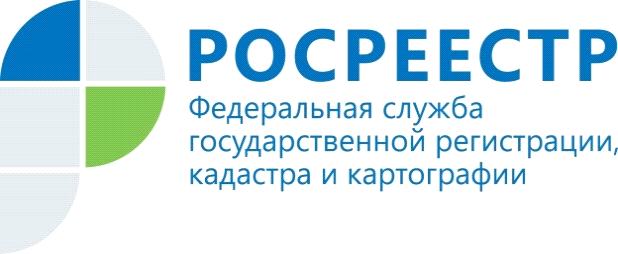 Управление Росреестра по Костромской области (далее – Управление) информирует о том, что Управление участвует в мероприятиях по профилактике и предупреждению чрезвычайных ситуаций, вызванных пожарами.	Риски возгорания на территории Костромской области резко возрастают в весенне-летний период. Зачастую к возгоранию приводит выжигание сухой травы, стерни, пожнивных остатков, разведение костров на полях и в лесных массивах. К задачам Управления относится проведение профилактических мероприятий по предупреждению таких возгораний, оперативное предоставление информации о земельных участках, на которых соответствующими службами выявлено возгорание, а также об участках, которые потенциально могут входить в зону неконтролируемого выжигания травы. Комплекс мероприятий по профилактике и предупреждению пожаров реализуется в рамках специального плана работы Управления по участию в профилактике и предупреждении чрезвычайных ситуаций, вызванных пожарами. Управление выполняет мероприятия по профилактике возникновения пожаров, возникающих при сплошном выжигании растительности, стерни, пожнивных остатков на землях сельскохозяйственного назначения и землях запаса, при разведении костров на полях, совместно с рядом территориальных Управлений министерств и ведомств: МЧС России, Россельхознадзором, Управлением региональной безопасности Костромской области и органами местного самоуправления Костромской области. Представитель Управления входит в состав регионального межведомственного оперативного штаба по предупреждению и ликвидации чрезвычайных ситуаций, связанных с возникновением природных пожаров в пожароопасный сезон 2017 года на территории Костромской области, действующего при заместителе Губернатора Костромской области. Должностными лицами Управления на постоянной основе субъектам проверок выдаются памятки о запрете сжигания сухой травянистой растительности, опасности разведенных костров в лесных массивах и на полях.